SZAKMAI NAPOK HALLGATÓI REGSZTRÁCIÓ MENETEAz előregisztráció csak azoknak a diákoknak szükséges, akik az eddig megrendezett szakmai napok egyikén sem regisztrált diákigazolványa segítségével! A regisztrációhoz diákigazolvány szükséges (mely tartalmazza a 10 számjegyű kódot és a hozzá tartozó vonalkóddal)! Csak így tudjuk jóváírni az előadáslátogatásokat! Akinek még nem érkezett meg a diákigazolványa, használhatja a középiskolait/ideiglenest vagy a következő link segítségével generálhat magának a következőképp: GENERÁLÁS:Beregisztrálja magát a következő diákigazolványszám sabolonnak megfelelő számmal:születésiDátum(év+hónap+Nap)+tetszőleges 2 számjegyű sorszám. PL: 1994013144 (10 számjegyűnek kell lennie) Ezt a számot felhasználva készít magának vonalkódot (használva a megadott linket és beállítást): 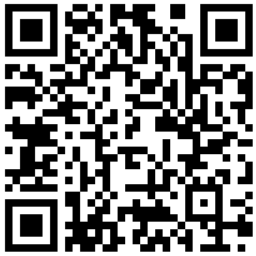 Szükséges beállítás: X (bar module width) mező értéke 2; a vonalkód számot a Barcode Encoding Data mezőbe kell beírni; Generálás a Generate Barcode gomb megnyomásával történik.A kapott vonalkódot képfájl formájában lementi. (jobb egérgomb, kép mentése más néven: GIF image) A lementett vonalkódot lecseréli WORD Diákigazolvány Sablonban és átírja a nevet a sajátjára. 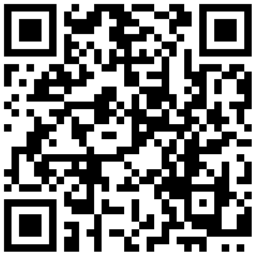 Kinyomtatva a kapott ideiglenes diákigazolványt ki kell nyomtatni és az óralátogatások alkalmával leadni.